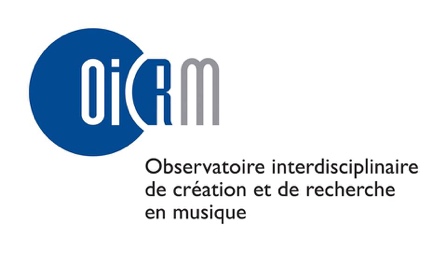 DEMANDE DE BOURSE DE DÉPLACEMENTIDENTIFICATIONNom	PrénomAdresseVille	Province	Code postal	PaysTéléphoneCourrielÉTABLISSEMENTNom de l’université où vous êtes inscritProgrammeAnnée d’inscriptionDirecteur de thèseBOURSETitre du projetLieu d’utilisation de la bourse (lieu du stage, du projet de recherche, du colloque)Date du stage ou colloqueSIGNATURESSignature de l'étudiant	DateSignature du directeur de recherche	DateCochez une case selon la nature de votre projet de déplacement :Participation au colloque annuel de la SMUC ☐Participation au congrès annuel de l’Acfas ☐Participation au congrès annuel d’une société savante au Canada ☐Participation au congrès annuel d’une société savante à l’étranger ☐Participation à un colloque international ☐ Participation à une journée d’étude internationale ☐ Participation à un séminaire international ☐Séjour de recherche en archive ☐Séjour de recherche sur le terrain (ethnomusicologie; sociomusicologie) ☐Autre (veuillez préciser) ☐BOURSES ET PRIXÉnumérez, en commençant par les plus récentes, jusqu’à cinq bourses et prix obtenus.APTITUDES ET EXPÉRIENCES Participation à des projets de recherche et à des stages de formation Décrivez votre participation à des projets de recherche et à des stages de formation au cours de vos études antérieures. Identifiez les directeurs de projet et de stage; précisez la date de début et de fin de l'activité. Vous pouvez également indiquer toute expérience pertinente qui pourrait contribuer à la réussite du programme choisi.Publications, communications, concerts, compositions, etc.Énumérez, en commençant par les plus récentes et par catégories, les publications avec arbitrage telles que les articles publiés dans une revue avec comité de lecture, les livres ou chapitres de livres publiés, les contributions à un ouvrage collectif, y compris les communications orales et par affichage. Faites mention, s’il y a lieu, de comptes rendus de conférence et actes de colloque, des concerts et des compositions qui ont connues une diffusion.Indiquez au moyen d’un astérisque les publications avec arbitrage. Indiquez, s’il y a lieu, les politiques départementales particulières concernant les publications. Indiquez le nombre de page des publications et préciser le rôle des co-auteurs   AutresMentionnez toutes les autres activités telles l’expérience au sein d’un conseil d’administration, d’un jury, d’uneassociation professionnelle, les activités de bénévolat, etc.Description du projet de déplacementIdéalement, le projet de déplacement doit être élaboré en collaboration avec le directeur de recherche. Décrivez clairement votre projet en précisant dans l’ordre : a) le contexte, b) la problématique, c) la méthodologie,  d)  la  contribution  au  développement  des  connaissances  et  e)  comment  ce  projet  de déplacement se rattache à vos études actuelles et en quoi il est essentiel pour vous.BUDGETIndiquez dans le tableau suivant les dépenses et les revenus associés à votre projet de déplacement. Le total des dépenses doit être égal au total des revenus.Titre de la bourse ou du prixMontant obtenuDatesDépensesTransportInscriptionAutres (veuillez préciser)Total des dépensesRevenusBourse de déplacement de l’OICRMContribution provenant des fonds de recherche de votre directeur de rechercheContribution personnelleAutres (veuillez préciser)Total des revenusTOTAL